CROSS TALK – the Benefice MagazineDear Friends There has been a lot of sadness in the villages this last month, as we have said Goodbye to a number of people who have been very close to the heart of community life. We shall miss them all – but give thanks to God for the lives that they have shared with us, and for all that they have contributed to make our lives ‘whole’.And in the midst of sadness, and the dark days, there is the miracle of new life emerging. We have welcomed some new babies recently … and the lambs are beginning to arrive … the snowdrops are out and the daffodil shoots are just appearing. And the heralding of spring reminds us that Lent is just around the corner. It begins on Ash Wednesday, 26th February, and we will mark the occasion with a service at Baldersby St James – a Service of Holy Communion with the Imposition of Ashes, that reminds us that we are ‘all but dust, and to dust we shall return’, but gives us the opportunity to ‘turn away from sin, and turn to Christ’. Do come, if you can. It is a very special service.Lent, of course, points us forward to Easter, this year on 12th April. This will be my seventh Easter in these parishes, and now feels the right time to be making a move into the next phase of ministry, before I get too old to find it easy to start all over again. So at the end of April I will say Goodbye too, and move up to County Durham, to the cottage that Keith and I had bought for our retirement, and see what God has in store. But that’s not until the end of April: until then, life goes on as usual!With all good wishes, and every blessing,SusanneThe Rev’d Susanne Jukes, Vicar (contact details on back page)Don’t forget, details of the parishes, services and events can be found on the various Church websites. Search the internet for ‘A Church near you’From the Parish RegistersBaptism22nd December 	Baldersby St James		Katie Bella Rose Burell 	29th December          Dalton 				Olivia Rose SpenceWe are children of the same heavenly Father: we welcome you.WeddingThose whom God has joined together, let no-one put asunder.Funeral11th December	Topcliffe 		Herbert Samuel (‘Bert’) Ogden15th January 		Topcliffe 		Raymond Watkin (‘Gus’) Storah17th January 		Baldersby St James 	Anthony Roe25th January		Topcliffe 		Helen Clark (‘Lyn’) McMillan31st January 		Topcliffe 		Elizabeth Jane GoddardRest eternal grant unto them, O Lord, and let light perpetual shine upon them. May they rest in peace.Remembering Jane GoddardJoan Blair writes of her friend:We were all deeply saddened at the death of Jane Goddard on Saturday 18th.Jan.  For 30 years Jane lived in Asenby and was a staunch supporter and PCC member at Topcliffe Church. She latterly downsized to Bagby but continued to worship regularly at Topcliffe, the last time being the Carol Service in December. Jane was a true countrywoman at heart, a keen walker, lover of the Yorkshire Dales and Moors, and all the natural world. She had a strong and independent spirit, and after a career of nursing and caring for others, she found her own diminishing health towards the end, difficult. She will be greatly missed, and our thoughts and prayers are with her family.Service Times and Details Services during February 2020Churches:Topcliffe – St Columba’s Church, Church Street, Topcliffe YO7 3PABSJ – St James’ Church, Wide Howe Lane, Baldersby St James YO7 4PURainton – Mission Room, Sleights Lane, Rainton YO7 3PHDalton – St John the Evangelist Church, Dalton YO7 3JA (follow signs to Sessay)Skipton – St John’s Church, just off the A61 by the post-box, Skipton-on-Swale (Skipton Bridge) YO7 4SBPage numbers refer to the blue Common Worship Lectionary; we are now in Year A of the three-year cycle of readings. This month the season of Christmas and Epiphany comes to an end with Candlemas. We then have a couple of weeks of ‘ordinary’ (green) time, before we start Lent with Ash Wednesday on 26th, and move into the 6-week purple season of penitential preparation for Easter.2nd February		Presentation of Christ in the Temple (Candlemas)	  	   9.15am 	Dalton 	Holy Communion					10.45am	BSJ 		Holy Communion   6.30pm 	Topcliffe 	Evensong for Epiphany (Book of Common Prayer)  6th February		Thursday	 	11.00am 	Topcliffe	Mid-week Communion   9th February		Third Sunday before Lent 		    9.15am 	Skipton 	Holy Communion			10.45am 	Topcliffe	Holy Communion13th February		Thursday 		11.00am 	Topcliffe	Mid-week Communion16th February		2nd Sunday before Lent  9.15am 	BSJ 		Prayer Breakfast, Rainton10.45am	Topcliffe 	Holy Communion   6.30pm 	Dalton 	Evensong (Book of Common Prayer)20th February		Thursday	 	11.00am 	Topcliffe	Mid-week Communion23rd February		Sunday next before Lent    9.15am	Skipton 	Holy Communion10.45am	BSJ 		Holy Communion 10.45am 	Topcliffe 	Matins (Book of Common Prayer)			 26th February 		Ash Wednesday	purple7.00pm 	BSJ 		Holy Communion with the Imposition of Ashes27th February		Thursday	 	11.00am 	Topcliffe	Mid-week CommunionServices during March 2020Churches:Topcliffe – St Columba’s Church, Church Street, Topcliffe YO7 3PABSJ – St James’ Church, Wide Howe Lane, Baldersby St James YO7 4PURainton – Mission Room, Sleights Lane, Rainton YO7 3PHDalton – St John the Evangelist Church, Dalton YO7 3JA (follow signs to Sessay)Skipton – St John’s Church, just off the A61 by the post-box, Skipton-on-Swale (Skipton Bridge) YO7 4SBPage numbers refer to the blue Common Worship Lectionary; we are now in Year A of the three-year cycle of readings. This month we continue with the Christmas/Epiphany season, and in celebration the church ‘wears’ white.1st March		Lent 1	  	   9.15am 	Dalton 	Holy Communion					10.45am	BSJ 		Holy Communion   6.30pm 	Topcliffe 	Evensong for Epiphany (Book of Common Prayer)3rd March		Tuesday	 	  7.30pm 	Skipton 	Compline 5th March		Thursday	 	11.00am 	Topcliffe	Mid-week Communion 8th March		Lent 2 		    9.30am 	Queen Mary’s School, Baldersby Park	Benefice Service of Holy Communion		no other services this day10th March		Tuesday	 	  7.30pm 	BSJ 		Compline 12th March	Thursday 		11.00am 	Topcliffe	Mid-week Communion15th March		Lent 3	 	  9.15am 	BSJ 		Prayer Breakfast, Rainton10.45am	Topcliffe 	Holy Communion   6.30pm 	Dalton 	Evensong (Book of Common Prayer)17th March		Tuesday	 	  7.30pm 	Topcliffe 	Compline 19th March	Thursday	 	11.00am 	Topcliffe	Mid-week Communion22nd March		Mothering Sunday (Lent 4)    9.15am	Skipton 	Holy Communion10.45am	BSJ 		Holy Communion 10.45am 	Topcliffe 	Matins (Book of Common Prayer)			 24th March		Tuesday	 	  7.30pm 	Dalton 	Compline 26th March	Thursday	 	11.00am 	Topcliffe	Mid-week Communion29th March		Lent 5 (Passion Sunday)31st March		Tuesday	 	  7.30pm 	BSJ	 	Compline Ash Wednesday – 26th February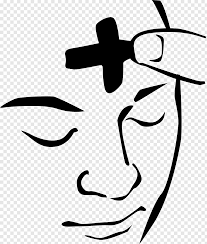 Service of Holy Communion with the Imposition of AshesBaldersby St James, 7.00pmCompline (Night Prayer) 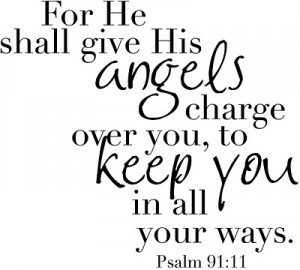 Half an hour of peace and quietTime to rest in God : Time to reflect7.30pm on Tuesdays during Lent  3rd March 		Skipton church10th March		Baldersby church	17th March		Topcliffe church24th March		Dalton church31st March		Baldersby church    	  7th April		Skipton churchAll welcome 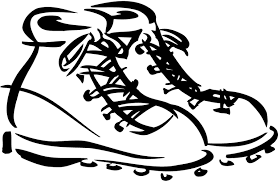 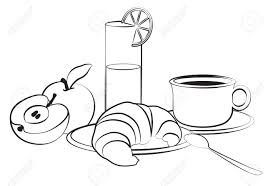 News from the SchoolsTopcliffe Church of England Academy	Baldersby St James Church of England AcademyDishforth Church of England Primary 	Queen Mary’s SchoolCongratulations to Dishforth School – rated ‘Good’ at the recent OfSTED InspectionFollowing the OfSTED inspection at the end of last November, the Report was recently published, and Mrs Brooks, Headteacher, issued the following letter:We are delighted that the report recognises the outstanding qualities of the school, inparticular the support that all staff at Dishforth Church of England School give to pupils’ physical and mental well-being, describing the school’s programme for personal development asexceptional. The report also highlights the happy, inclusive ethos of our school wherechildren flourish and have a positive attitude to learning. Inspectors were impressed withthe children’s levels of empathy, understanding and engagement. We are very proud of allour children’s achievements.We are delighted that the inspectors have recognised the strengths of our school, the goodteaching and learning and the work being undertaken to improve and enrich the curriculumfurther.In September 2019, Ofsted brought in a new tough inspection framework and have rightlyjudged that children here get outstanding personal development and that the school has allthe right priorities so parents can be confident of even further improvement.Kirstie Lowe and I, as Foundation Governors, are extremely proud to be connected with the school and offer our congratulations. Well done, everyone. The full Inspection Report can be found online  on the school’s website.Calling all (would be) Gardeners 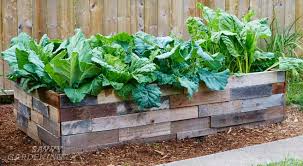 Baldersby St James School has four largish raised beds that they haven’t the capacity to use at the moment. Would anyone out there like to take one (or more) of them on? If you’re interested in finding out more, please contact either me or Mrs Brown at the School (01765 640277)Thomas (aged 10, Anne and Jeremy Alston’s grandson) was asked to write a prayer to read out in assembly. This is what he wrote:Dear Lord,Thank you for the choice to take a different path in life and to choose our own way to live. Thank you for giving us a push in the right direction when we need it most. We thank you always. Amen.Thank you, Thomas, for a prayer that we can all use.Susanne Jukes, Foundation Governor, Topcliffe, Baldersby St James and Dishforth Schools'Come and See' Mission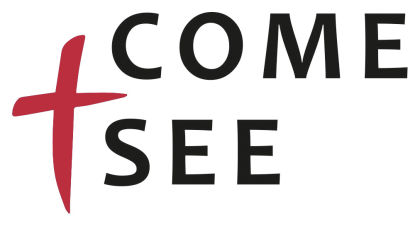 The Northern Bishops' Mission to the Diocese of York, 12-15 March 2020The next day John again was standing with two of his disciples,and as he watched Jesus walk by,he exclaimed, ‘Look, here is the Lamb of God!’The two disciples heard him say this, and they followed Jesus.When Jesus turned and saw them following, he said to them,‘What are you looking for?’ They said to him, ‘Rabbi’ (which translated means Teacher), ‘where are you staying?’ He said to them,‘Come and see.’John 1:35-39Susanne‘Come and See’ is an opportunity for us to unite in local mission and evangelism: we pray, we invite, we celebrate and we offer hospitality, all in the power of the Holy Spirit, telling the Good News of Jesus Christ. Archbishop Sentamu, together with the Bishops of the Northern Province and their teams, will be working in our Diocese from Thursday to Sunday, 12-15 March 2020. We anticipate being joined by about 30 Bishops each with a small team of lay people, children and youth workers and clergy. Each Bishop will be allocated to a deanery. In our Deanery of Mowbray, we will be joined by Bishop Paul Bayes (of Liverpool) and Bishop John Flack and their teams.So what is being planned?In our benefice we are looking at:Lent Lunch at Topcliffe Village Hall on Friday 13th from 12.00noon-1.00pmCharlie Chuck’s Guide to the Universe at Baldersby St James church on Friday 13th at 7.00pm Open Church at Skipton-on-Swale church on Saturday 14th March, 10.00-12.00noonMessy Church at Baldersby St James church on Saturday 14th March, 2.00-4.00pmMessy Church at Dalton church on Sunday 15th March, 2.00-4.00pmThe idea is that these are events that we can invite people to, so that together in the name of Christ we can build community and make Christ known in the world; and at the end of each event, that there is an opportunity to invite people to ‘come and hear the next part of the story’.Please:PUT the dates in your diary;PRAY for this event – and especially for the people you might invite to come with you;THINK about whether you could help, especially with the Messy Churches. (As there are probably going to be a number of these happening in the Deanery, it is likely that there will be one central planning team that will cascade ideas to the various local groups.)LENT LUNCHES arranged by St Columba’s Church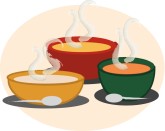 (Soup, bread, cakes, tea, coffee, etc)TOPCLIFFE VILLAGE HALL12.30pm – 1.30pmWednesday 4th March, Friday 13th MarchWednesday 18th March, Wednesday 25th March, Wednesday 1st AprilFREE LUNCH(but donations to the Christian Aid would be welcome, and we are also collecting dried/tinned foods and toiletries for Thirsk Clock)Everyone is welcome to the LunchesFriendly and efficient service by the children ofTopcliffe Church of England Primary SchoolAnnual Parochial Church MeetingsThese are the annual meetings that each parish has, to elect Church Wardens, hear a report of the last year, and to elect members of the Parochial Church Council for the year ahead. The meetings for elections are then followed by the first meeting of the newly-elected PCC. (They are three separate meetings, but each one is short and they run one after the other.)Anyone who lives in the parish is eligible to vote for Churchwardens; anyone who is on the Electoral Roll is eligible to stand for election to the PCC and to vote for members of the PCC. The dates of the meetings this year are:Dalton 			Wednesday 	18th March	7.00pm in ChurchTopcliffe			Monday	23rd March	7.30pm in Church Skipton on Swale		Monday 	30th March 	7.00pm in Church Baldersby with Dishforth	Wednesday 	   1st April	7.00pm in ChurchThose who make reports at the Meeting (Church Wardens, Treasurer, Electoral Roll Officer, Safeguarding Representative, Foundation Governor, Deanery Synod representative) are asked to prepare a short succinct written report on the last year, to be tabled at the Meeting.Formal notice of the Meetings and Nomination Papers (to be completed and sent to the Vicar before the Meeting) will be available shortly via the PCC Secretary or at the back of Church. Please contact me directly if necessary.Everyone is invited to these meetings. Please do come. The Wardens and PCC Members will have significant opportunity to shape the future of the Benefice in this coming year.Susanne Jukes, Vicar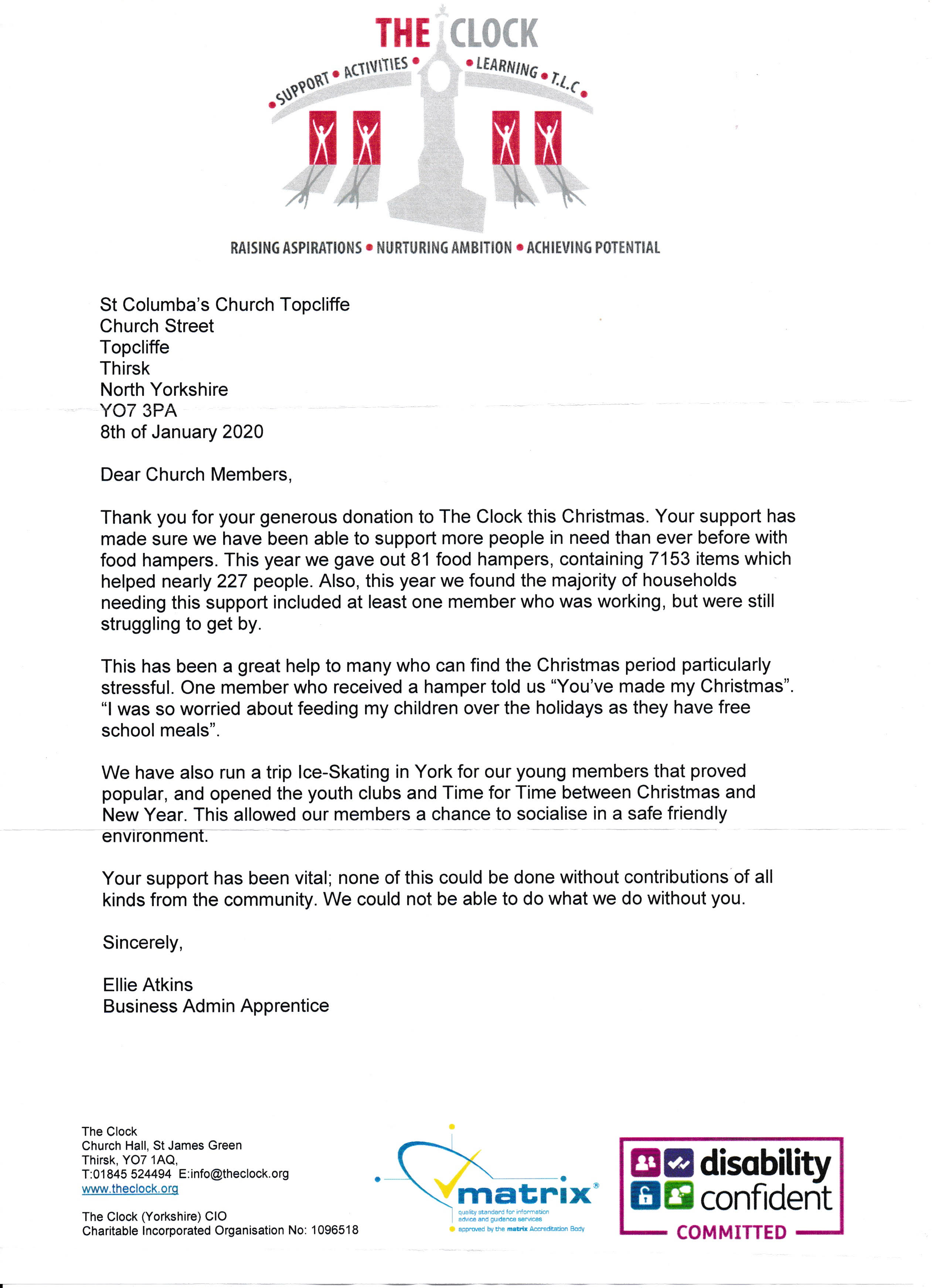 